Établissement scolaire : Lycée professionnel du Lac -  15 av. de l’Europe – 67000 STRASBOURGNom et prénom de l’élève : Loïc DUPONT	Classe : 2MRC 3PFMP N°   1   2   3	Dates de la PFMP concernée : du 2 au 21 décembre 2019IDENTIFICATION DE L’ORGANISATIONLogo : 							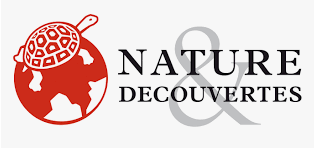 Raison sociale : Nature et DécouvertesForme de commerce : Commerce intégréAdresse : 24 place des Halles - 67000 StrasbourgN° de téléphone : 03 88 21 99 77Courriel : natureetdecouvertes@elettre.natureetdecouvertes.comSite internet marchand : www.natureetdecouverte.comRéseaux sociaux :	 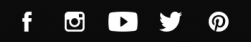 Facebook Instagram You tube Twitter Printerestet le blog de la tribu avec 180000 visiteurs/anActivité principale : distribution de produits étonnants, responsables liés à  la nature et au bien être de la personneActivité(s) secondaire(s) : ateliers pour tous : balades, anniversaires, ateliers découverte…Nom du dirigeant : Nathalie LefroutEffectif total : 7	Effectif dans le service : /ENVIRONNEMENT JURIDIQUE ET ECONOMIQUE DE L’ORGANISATIONEnvironnement juridiqueType d’organisation :  publique   privéeForme juridique : le magasin est rattaché au groupe Nature et Découvertes dont la forme juridique est une Société Anonyme au capital de 57 409 800 €Types de contrats de travail présents dans l’organisation : CDD / CDIDurée hebdomadaire de travail : 35 h et temps partielPrésence d’apprentis et diplômes préparés : BTS AlternanceEnvironnement économiqueSecteur d’activité :  primaire   secondaire    tertiaire  Production/ Distribution de :   biens   durables  semi durables   non durables    	  services    marchands   non marchandsProfil type de la clientèle : familles avec enfants, jeunes célibataires, besoins hédonistes et de dépassement de soiConcurrence (directe / indirecte) : voir annexe 1C) Culture d'entreprise (en fonction de l’organisation)Les valeurs de l'entreprise : offrir le meilleur du monde dans un monde meilleur, l’humanisme, le commerce, l’audace, l’engagement, l’exigence (détails en annexe 2).La responsabilité sociétale (RSE : Responsabilité Sociétale des Entreprises) : une politique d’achat responsable, la fondation Natures et Découverte (le client arrondit ses achats à l’euro supérieur et la différence est versée à la fondation).	A présenter en annexe : tout document pertinent pour illustrer les propos (organigramme, zone de chalandise, étude de marché…)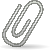 Annexe 1 : la concurrenceAnnexe 2: Les valeurs de l’entrepriseLes valeurs  sociales et environnementalesIl s’agit d’une entreprise certifiée qui répond aux normes les plus rigoureuses en matière d’impact social et environnemental.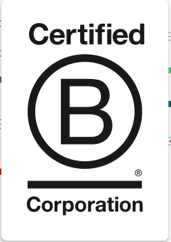 Humanisme : « placer l’humain au cœur de tous »Commerce : « agir pour et avec nos clients »Audace : « oser prendre des risques »Engagement : « donner du sens à toutes nos actions »Exigence : « cultiver le sens du résultat »Ces valeurs véhiculées par l’enseigne et les collaborateurs intègrent un protocole d’accueil qui met le client à l’aise et en confiance.LES OUTILS UTILISÉS AU SERVICE D'UNE STRATÉGIE OMNICANALE       L’élève précise les outils utilisés dans son organisation.1 Cocher la ou les cases correspondantesOrganisationétudiéeConcurrence directeConcurrence directeConcurrence indirecteConcurrence indirecteConcurrence indirecteNom de l’organisation et/ou enseigneAdresseNature et Découvertes24, place des  Halles67000 StrasbourgArtisans du Monde24, rue de la division Leclerc67000 StrasbourgMaisons du Monde5, rue de la Haute Montée67000 StrasbourgEtc..Critères Critères Critères Critères Critères Critères Critères AssortimentLarge et profondLarge et peu profondLarge et profondUnivers commercialisés(en rouge les univers non communs aux enseignes)Livres & loisirsJardinOutdoorOptiques et astronomieBien-êtreHuiles essentielles & diffuseursJeux JouetsBébé, PuéricultureDéco, maison & météoBijouxThé & épicerieMode et bagageCosmétiques et maquillageBien-êtreHuiles essentielles & diffuseursBijoux ethniquesThé  épicerieCosmétiquesArtisanatEnfantsDéco & arts de la tableBagagerieMode Bien-êtreRangementsLoisirsProduits recyclésVaisselleDécoration IntérieureTapisCanapés/FauteuilsMeublesMeubles enfantsMeubles outdoorLinge de maisonLuminairesMarquesMarques nationales et marque propreMarque propreMarque proprePrixPlus cherAlignéServices & fidélisationLivraison offerteClic & CollectRetours gratuitsCarte clubDégustationCartes cadeauxMarket PlaceBoutique en ligneCollecte de donsSensibilisation à la rémunération des producteursLivraisonRetours gratuitsCatalogue et e-catalogueCartes cadeauxPaiement en ligneCibleClientèle citadine plutôt féminine de CSP +, âgée de 35  45 ans et des familles avec 2 enfante en moyenne de moins de 10 ans. Les clients sont attirés par les senteurs du magasin (marketing olfactif)Familles sensibles à l’écologie et l’environnement.CSP Moyen supérieurFamilles à la recherche d’un environnement cocooning.CSP Moyen supérieurOutilsDescription(présentation de l’outil sélectionné par l’organisation et ses principales fonctions)Finalités de l’outilFinalités de l’outilFinalités de l’outilOutilsDescription(présentation de l’outil sélectionné par l’organisation et ses principales fonctions)Satisfaction client1Fidélisation de la clientèle1Veille  informationnelle1Solution CRMVia le club de fidélité « club Nature et découvertes »XXInstagramEspace collaboratifhttps://www.instagram.com/natureetdecouvertesXXFacebookOutil de communication https://fr-fr.facebook.com/pg/natureetdecouvertesXXSite webSite marchandhttps://www.natureetdecouvertes.comXXXIntranetOutil de communication interneOrdinateurPour le personnel/logiciel de caisseXForum/Blog/NewsletterPartager des bons plans & créer une communautéhttp://tribu.natureetdecouvertes.comXXAutre /market placeProposer un assortiment plus large à clientèleXXX